Publicado en Ciudad de México el 25/10/2018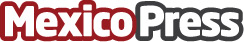 Los accidentes de tráfico siguen siendo una de las principales causas de muerte en MéxicoA pesar de los esfuerzos por una mejora en cuanto a la seguridad de tránsito y la educación vial, en México se sigue posicionando como una de las principales causas de muerte, los accidentes ocasionados por un accidente vehicularDatos de contacto:Dept. Comunicación y RRPP de Rastreator.mxSOCIALBLACK: Rene Alejandri | Ipuwer Sarabia+52 (55) 44490583Nota de prensa publicada en: https://www.mexicopress.com.mx/los-accidentes-de-trafico-siguen-siendo-una-de Categorías: Nacional Motociclismo Automovilismo Sociedad Industria Automotriz http://www.mexicopress.com.mx